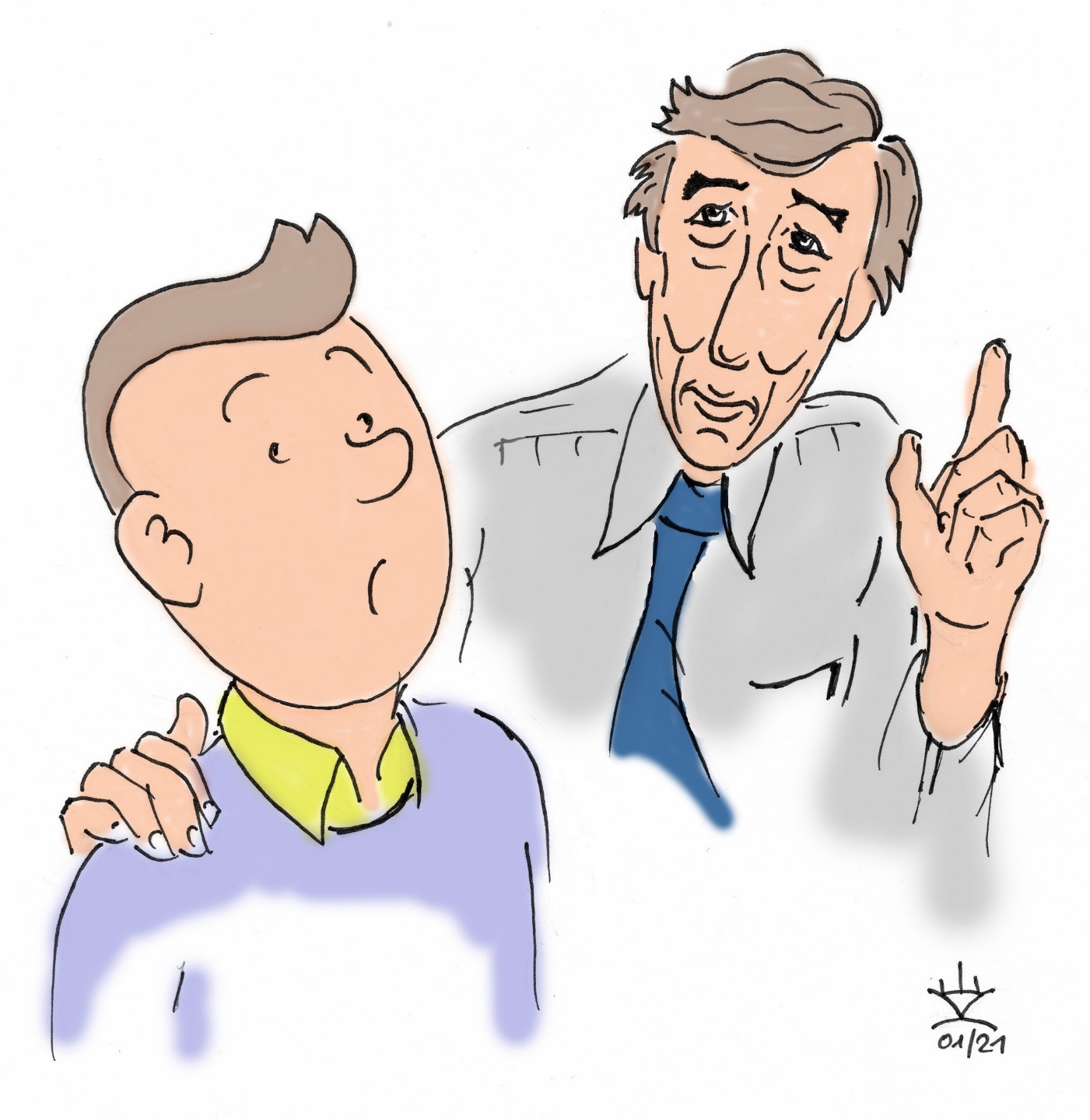 A l’écoute de la BD –une rencontre avec Riad Sattouf, Hergé et Tintindeuxième partieRaphaela Esprester-Bauer18 – Hergé, le père de TintinCompréhension de l’écrit et monologue suivi – travailler avec le sketchnoting19 – Les débuts d’Hergé et de TintinSource : https://www.rtl.fr/actu/insolite/les-secrets-de-tintin-7796187578  (extrait : 0:00 – 7:00 min, 26. 2. 2020) 20 – Tintin et les autres21 (BF) – Hergé et Tintin: les autres personnages de la BDSource : https://www.rtl.fr/actu/insolite/les-secrets-de-tintin-7796187578  (extraits : 8:07 - 12:09 min, 19:20 - 20:54 min 26. 2. 2020) Préparation de l’écoute et différenciation : stratégies et vocabulaire22 (LF) – Hergé et Tintin: les autres personnages de la BDSource : https://www.rtl.fr/actu/insolite/les-secrets-de-tintin-7796187578  (extraits : 8:07 - 12:09 min, 19:20 - 20:54 min 26. 2. 2020) Préparation de l’écoute et différenciation : stratégies et vocabulaire23 – (BF) – Deux albums d’HergéPréparation de l’écoute et différenciation : stratégies et vocabulaire24 (LF) – Deux albums d’HergéSource : https://www.rtl.fr/actu/insolite/les-secrets-de-tintin-7796187578  (extraits : 13:51-17:04 min, 17:55-19:14 min ; 26. 2. 2020) Préparation de l’écoute et différenciation : stratégies et vocabulaire25 – Tintin au Congo – Analyse de deux versions d’une vignetteAnalyse26 – Des dessinateurs – exercice de compréhension globaleText :Pierre-Alain Le Cheviller : Hergé, le père de Tintin ; écoute 5/ 2007, pages 24/25 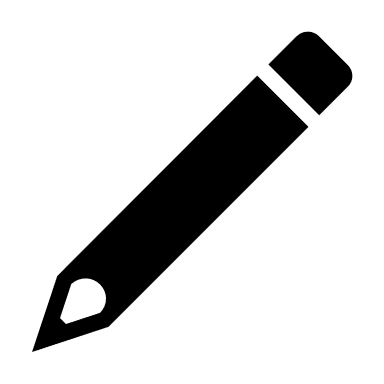 Lisez le texte et soulignez les mots-clés.Ensuite, prenez des notes visuelles.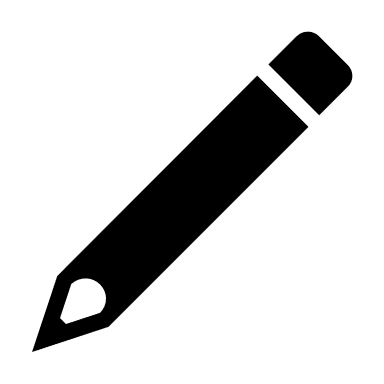 Construisez votre sketchnote finale en partant des mots-clés et des notes visuelles. 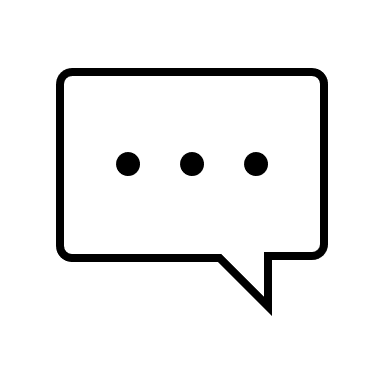 Préparez un monologue suivi dans lequel vous résumez le texte ci-dessus. La sketchnote vous servira de support visuel pendant la présentation.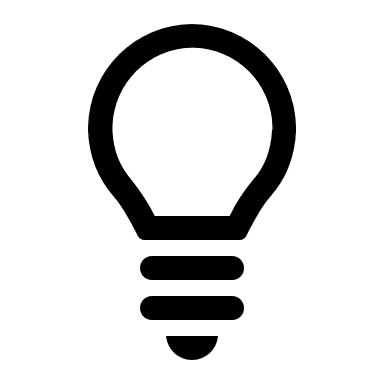     Travailler avec le sketchnoting – dans le dossier Préparation à l’examen oral – Methoden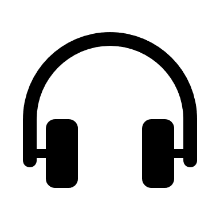 Vous allez entendre l‘extrait d’une interview avec Benoît Peeters, spécialiste de Tintin. Cette interview a été diffusée sur RTL le 10 janvier 2019. 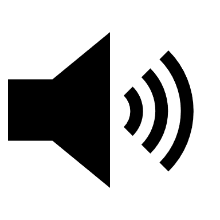 Cochez la bonne case ou notez l’information demandée. Vous avez d’abord 3 minutes pour lire les consignes.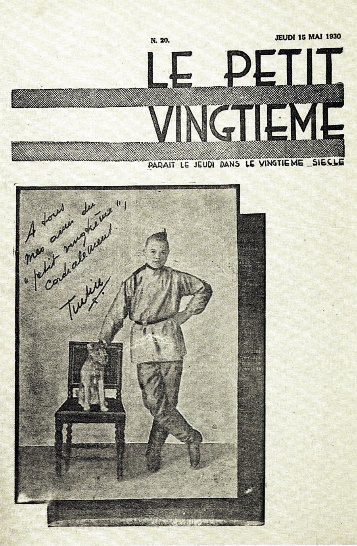 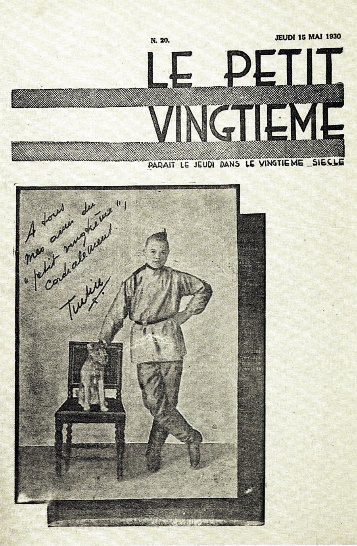 https://commons.wikimedia.org/wiki/File:Le_petit_vingti%C3%A8me_15_mai_1930.jpghttps://upload.wikimedia.org/wikipedia/commons/8/8b/Le_petit_vingti%C3%A8me_15_mai_1930.jpgLe Vingtième siècle / Public domain  (1.9.2020)no 1Les premières pages de Tintin au pays des Soviets paraissent dans Le petit XXe. C’est un journal qui paraît …1 BEAtous les jours.Btoutes les semaines.Ctous les mois.Dtous les ans.no 2Le petit XXe fait partie d’un grand journal. Ce journal est catholique et …1 BE _________________________________________________________no 3Hergé a …1 BEAd’abord dessiné la fin de l’histoire.Bcréé Tintin et Milou en peu de temps.Cété inspiré par son voisin et son chien.Dchangé plusieurs fois le nom de ses héros.no 4Le nom de Tintin est mentionné pour la première fois le …1 BEA5 janvier 1929.B6 janvier 1929.C10 janvier 1929.D19 janvier 1929.no 5Selon Peeters, Tintin est lu par …1 BEAautant de lecteurs que de lectrices.Bplus de lecteurs que de lectrices.Cplus de lectrices que de lecteurs.no 6Le journal voulait présenter Tintin comme un personnage…1 BEAréel dans un documentaire. Bréel qui travaille pour un journal. Cprincipal d’un roman d’aventures.Dprincipal d’une histoire pour enfants.no 7Quel était le but du voyage de Tintin ? …1 BE _________________________________________________________no 8Benoît Peeters dit qu’à ses débuts, Hergé se voyait comme …1 BEAamateur.Bjournaliste.Cillustrateur.Dauteur de BD.no 9Lors du retour de Tintin à la gare de Bruxelles, il est attendu par…1 BE _________________________________________________________no 10Hergé a gardé la houppe de Tintin parce que / qu’…1 BEATintin ne se coiffe jamais.Bil voulait un personnage à la mode.CTintin a souvent roulé vite en voiture.Dil voulait avoir un élément caractéristique.Text:Pierre-Alain Le Cheviller, Tintin et les autres, in : écoute 5 / 2007, p. 25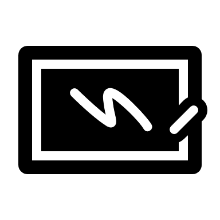 Notez les traits caractéristiques des personnages d’Hergé.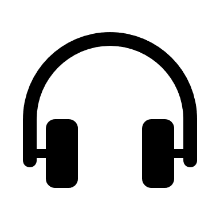 Vous allez entendre l’extrait d’une interview avec Benoît Peeters, spécialiste de Tintin. Cette interview a été diffusée sur RTL le 10 janvier 2019.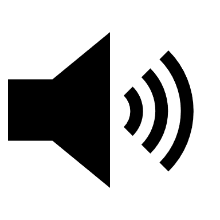 Cochez la bonne case ou notez l’information demandée. Vous avez d’abord 3 minutes pour lire les consignes. 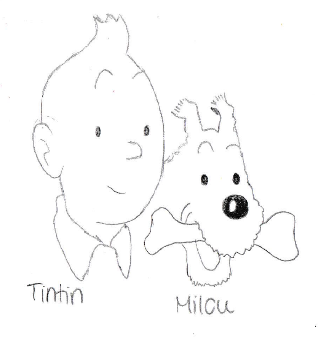 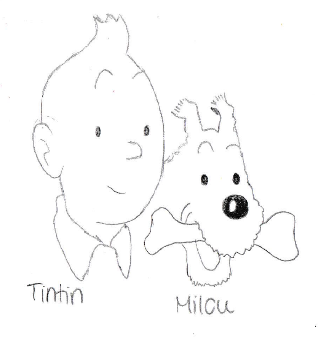                                                                                  Dessin: Melissa Wagnerno 1En janvier 2019, Tintin fête ses …1 BEA14 ans.B40 ans.C80 ans.D90 ans.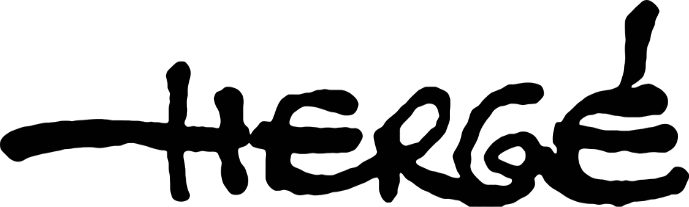 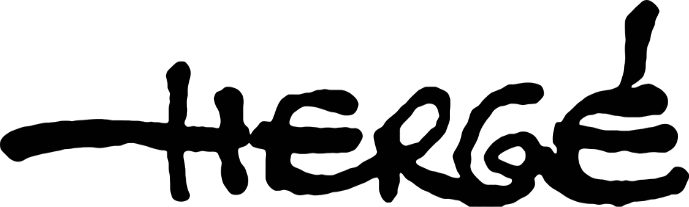 https://commons.wikimedia.org/wiki/File:Herg%C3%A9_signature-2.svghttps://upload.wikimedia.org/wikipedia/commons/7/79/Herg%C3%A9_signature-2.svgHergé_signature.png: * HergéSD Chéreau (photo juillet 2009)Y5005derivative work: Justass / Public domain  (24.8.2020)no 2L’auteur de Tintin, Georges Remi, a choisi le pseudonyme Hergé parce qu’il voulait …1 BEAavoir un nom banal.Bporter le nom d’un de ses personnages.Cutiliser son vrai nom quand il serait célèbre.Drendre hommage à son grand-père maternel.no 3Le personnage de Milou : dans les premiers albums, c’est un chien qui …1 BEAflaire tout danger.Bdiscute avec son maître.Cdialogue avec d’autres animaux.Dcommunique sans paroles avec Tintin.Bild :https://en.wikipedia.org/wiki/The_Adventures_of_Tintinno 4Quand le capitaine Haddock apparaît-il dans la série de BD ?1 BE ________________________________________________________no 5Le capitaine Haddock est un personnage …1 BEAnaïf.Bbruyant.Cintelligent.Dcourageux.no 6Hergé raconte d’où lui est venu une caractéristique d’Haddock. Ce sont des invectives …1 BEAqu’il trouvait peu polies.Bqu’il avait entendues à Paris.Cdont la sonorité l’avait impressionné.Dque sa mère utilisait pendant son enfance.no 7Hergé a rencontré le modèle de son professeur Tournesol en Suisse et à/ en…1 BE ________________________________________________________no 8Tournesol est inspiré du professeur Piccard. Mais il y a un détail qu’Hergé a changé: Tournesol est plus …1 BEAgros.Bpetit.Cdrôle.Didéaliste.no 9En créant Dupond et Dupont, Hergé s’est inspiré probablement de ses proches. Ce sont …1 BEAles cousins d’Hergé.Bles frères jumeaux de sa classe.Cles frères jumeaux du père d’Hergé.Dle père d’Hergé et son frère jumeau.no 10Dans un café, on a soupçonné les jumeaux réels de/ d’  …1 BEAavoir une maladie mentale.Bimiter les personnages de la BD.Cvouloir tirer profit de leur ressemblance.Dfigurer dans un film intitulé « Les Dupond ».no 11La Castafiore est une chanteuse d’opéra que/ qu’ …1 BEATintin apprécie énormément.BHaddock aime écouter à la fin d’un repas.CTournesol admire bien qu’il n’entende rien.DMilou suit docilement quand elle se produit sur scène.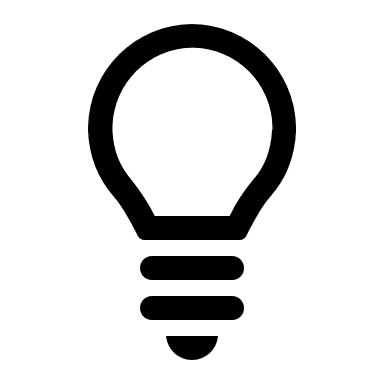 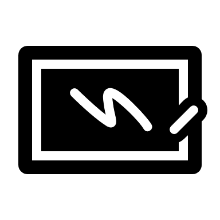 Stratégie : La compréhension des chiffres – première partie (G)Si on vous demande de comprendre des chiffres, préparez l’écoute en écrivant en toutes lettres tous les chiffres proposés dans l’exercice.Exemple :180 – cent quatre-vingtsStratégie : La compréhension des chiffres – première partie (G)Si on vous demande de comprendre des chiffres, préparez l’écoute en écrivant en toutes lettres tous les chiffres proposés dans l’exercice.Exemple :180 – cent quatre-vingts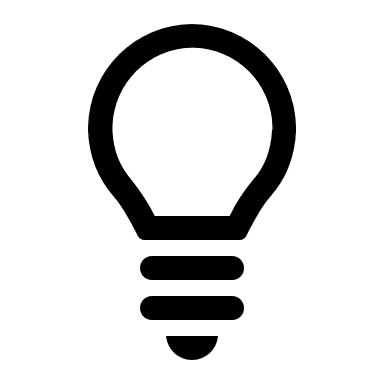 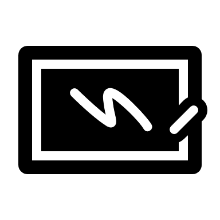 Stratégie : Anticiper les traits caractéristiques d’un personnage à partir de sa représentation visuelle (D)Regardez attentivement les illustrations. Cherchez des adjectifs et des expressions pour décrire les personnages. Faites des hypothèses concernant leur caractère.Exemple :Stratégie : Anticiper les traits caractéristiques d’un personnage à partir de sa représentation visuelle (D)Regardez attentivement les illustrations. Cherchez des adjectifs et des expressions pour décrire les personnages. Faites des hypothèses concernant leur caractère.Exemple :Dupond et Dupont- se ressemblent énormément- sont jumeaux - portent des vêtements identiques- font un geste identique, mais symétrique (main gauche/main droite)…Hypothèses :Leur gémellité semble être très importante pour les deux. Peut-être qu’ils s’en servent pour rigoler, pour souligner leur autorité, pour …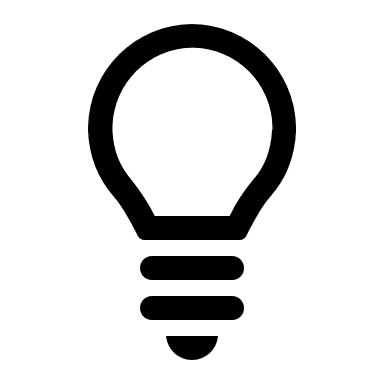 Stratégie : Orientation dans l’ensemble du document pendant la première écoute (H)Si vous avez l’occasion d’écouter le document plus de deux fois, profitez de la première écoute pour vous orienter : dans le questionnaire présent, les débuts de phrases contiennent des citations du document (imprimées en bleu) qui peuvent vous aider à vous orienter pendant l’écoute. Repérez les expressions citées pendant votre première écoute. L’information demandée est donnée peu après ce repère.Stratégie : Orientation dans l’ensemble du document pendant la première écoute (H)Si vous avez l’occasion d’écouter le document plus de deux fois, profitez de la première écoute pour vous orienter : dans le questionnaire présent, les débuts de phrases contiennent des citations du document (imprimées en bleu) qui peuvent vous aider à vous orienter pendant l’écoute. Repérez les expressions citées pendant votre première écoute. L’information demandée est donnée peu après ce repère.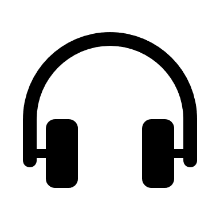 Vous allez entendre l’extrait d’une interview avec Benoît Peeters, spécialiste de Tintin. Cette interview a été diffusée sur RTL le 10 janvier 2019.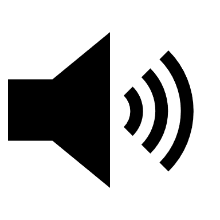 Cochez la bonne case ou notez l’information demandée. Vous avez d’abord 3 minutes pour lire les consignes.no 1La journaliste annonce un anniversaire : Tintin a …1 BEA14 ans.B40 ans.C80 ans.D90 ans.no 2Hergé, l’auteur de Tintin, a changé de nom parce qu’il voulait …1 BEAavoir un nom banal.Bporter le nom d’un de ses personnages.Cutiliser son vrai nom quand il serait célèbre.Drendre hommage à son grand-père maternel.no 3Dans les premiers albums, Milou, le compagnon de Tintin, …1 BEAflaire tout danger.Bdiscute avec son maître.Cdialogue avec d’autres animaux.Dcommunique sans paroles avec Tintin.no 4Quand Hergé introduit-il le capitaine Haddock dans sa série de BD ?1 BE ________________________________________________________no 5Le capitaine Haddock est un personnage …1 BEAnaïf.Bbruyant.Cintelligent.Dcourageux.no 6En créant Haddock, Hergé s’est inspiré d’injures …1 BEAqu’il trouvait peu polies.Bqu’il avait entendues à Paris.Cdont la sonorité l’avait impressionné.Dque sa mère utilisait pendant son enfance.no 7Le professeur Auguste Piccard a exploré les océans et …1 BEAles airs.Bles déserts.Cla forêt équatoriale.Dles glaces du pôle Nord.no 8Entre Tournesol et le professeur Piccard, il y a une différence importante : Tournesol est plus …1 BEAgros.Bpetit.Cdrôle.Didéaliste.no 9Quant aux frères Dupond et Dupont, il est possible qu’Hergé se soit inspiré du/ de la /des …1 BEAfrères jumeaux de sa classe.Bfrères jumeaux du père d’Hergé.Cpère d’Hergé et de son frère jumeau.Drelation avec son propre frère jumeau.no 10Dans un café, on a soupçonné les jumeaux réels de/ d’  …1 BEAavoir une maladie mentale.Bimiter les personnages de la BD.Cvouloir tirer profit de leur ressemblance.Dfigurer dans un film intitulé « Les Dupond ».no 11La Castafiore est une artiste célèbre que/ qu’ …1 BEATintin apprécie énormément.BHaddock aime écouter à la fin d’un repas.CTournesol admire bien qu’il n’entende rien.DMilou suit docilement quand elle se produit sur scène.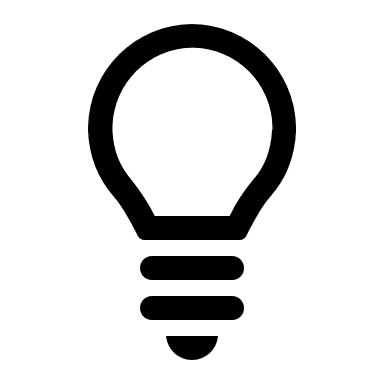 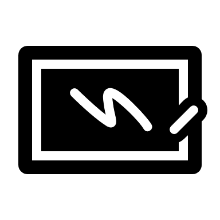 Stratégie : La compréhension des chiffres – première partie (G)Si on vous demande de comprendre des chiffres, préparez l’écoute en écrivant en toutes lettres tous les chiffres proposés dans l’exercice.Exemple :180 – cent quatre-vingts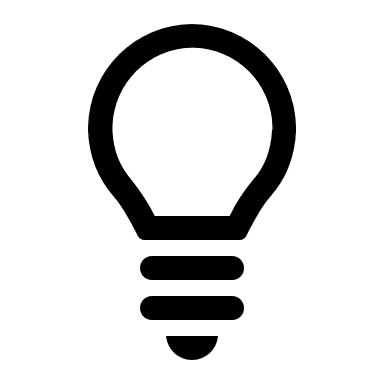 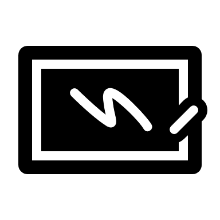 Stratégie : Orientation dans l’ensemble du document pendant la première écoute (H)Si vous avez l’occasion d’écouter le document plus de deux fois, profitez de la première écoute pour vous orienter : essayez de repérer les parties du document où on donne la réponse à chaque question.Pour préparer cette première écoute, relevez les mots-clés dans les débuts de phrase. Ils ne se trouvent pas littéralement dans le document. Cherchez des synonymes et d’autres expressions par lesquels on peut dire la même chose.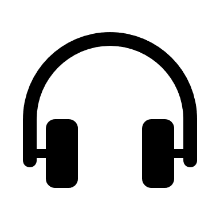 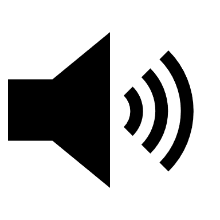 Vous allez entendre l’extrait d’une interview avec Benoît Peeters, spécialiste de Tintin. Cette interview a été diffusée sur RTL le 10 janvier 2019.Cochez la bonne case ou notez l’information demandée. Vous avez d’abord 3 minutes pour lire les consignes.Bild: Titelseite „Tintin au Congo“Source : https://www.rtl.fr/actu/insolite/les-secrets-de-tintin-7796187578  (extraits : 13:51-17:04 min, 17:55-19:14 min , 26. 2. 2020) no 1Tintin au Congo est une œuvre …1 BEAcritiquée encore de nos jours.Btabouisée dans l’enseignement.Cridiculisée par certains dessinateurs.Dparodiée par des caricaturistes belges.no  2Selon Benoît Peeters, Hergé était influencé par …1 BE ________________________________________________________no 3 Tintin au Congo a été publié en …1 BEA1903B1913C1930D1931Bild :Un missionnaire et Tintin entrent dans une salle de classe :Hergé, Tintin au Congo, Casterman 2006, p. 36no 4Dans la version colorée de l’album, Tintin donne un cours de …1 BEAmaths.Bbiologie.Cfrançais.Dgéographie.no 5Pour préparer ses albums sur la Russie, le Congo et l’Amérique, Hergé …1 BEAn’a pas voyagé.Bs’est très bien documenté.Ca rencontré des Congolais.Dest allé en Amérique, mais pas en Russie.no 6Benoît Peeters comprend que des enfants qui lisent Tintin au Congo aujourd’hui soient …1 BEAgênés.Bamusés.Cennuyés.Dconsternés.no 7Selon Benoît Peeters, la rencontre de Tchong-Jen a permis à Hergé de/ d’ …1 BEAétudier le Japon.Bdévelopper son style.Ccréer un nouveau personnage.Ds’initier à l’art graphique chinois.no 8Selon Benoît Peeters, il y a deux nations qui aiment lire Tintin aujourd’hui. Ce sont …1 BE ________________________________________________________ ________________________________________________________Bild:https://www.pinterest.de/pin/68468856818453849/ (30.8.2020) Bild:http://www.artnet.com/artists/herg%C3%A9/tintin-on-a-march%C3%A9-sur-la-lune-planche-22-of-case-sM9IQES2Mm2hcgSOCm117w2 (30.8.2020)no 9Dans l’album sur la conquête spatiale, Tintin …1 BEAvisite la planète Mars.Bprépare un reportage sur l’espace.Creprésente tous les êtres humains.Daccompagne Neil Armstrong sur la lune.no 10Dans un tweet récent, Elon Musk a affirmé qu’il aimait Tintin parce que/ qu’ …1 BEATintin rêve de sortir de ce monde.BTintin se déplace en voiture électrique.Cil veut construire une fusée réutilisable.Dtrès jeune, il était fasciné par le héros d’Hergé.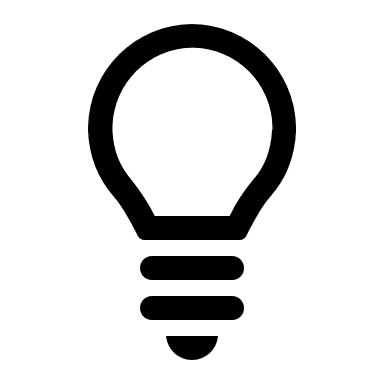 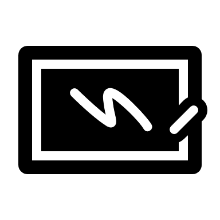 Stratégie : La compréhension des chiffres – deuxième partie (G)Si on vous demande de comprendre des chiffres, préparez l’écoute en écrivant en toutes lettres tous les chiffres proposés dans l’exercice.Dans le cas de la question no 3 ci-dessus, on demande une année. Ne gaspillez pas le temps limité en notant les chiffres complets, mais limitez-vous aux différences.Exemple :1903 – … trois1913 – … treize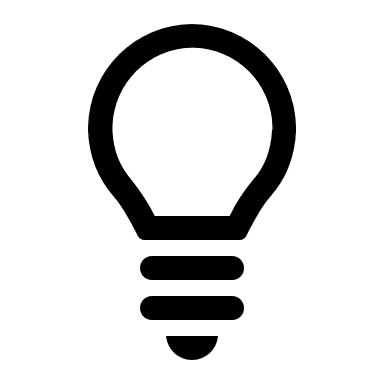 Stratégie : Lecture attentive pour relever les sujets et les faits (A)Lisez attentivement le questionnaire et regardez les illustrations. Analysez les questions et relevez :les albums mentionnés dans les débuts de phrase.les trois sujets dont il est question.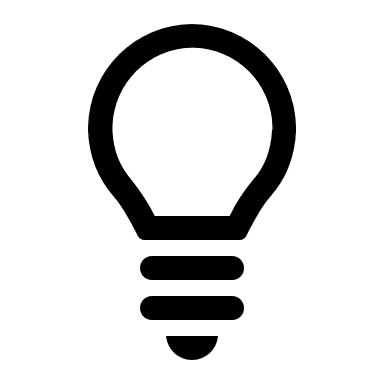 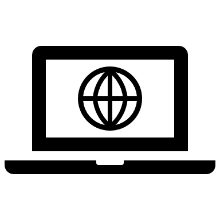 Stratégie : Anticipation du contenu et du vocabulaire à partir de mots-clés et d’illustrations (B)A partir de la thématique des albums, du questionnaire et des illustrations, esquissez un mind map qui vous aide à anticiper le contenu et le vocabulaire du document.Pour faciliter la mise en page, servez-vous d’une appli qui permet de créer des mind maps, par exemple :SimpleMindMindmaster…Attention : Tenez compte du fait que le Congo était une colonie belge quand l’un des albums a été créé. Renseignez-vous sur cet aspect de l’histoire belge dans le Dossier A la découverte de la Belgique – histoire et politique (M17-M19).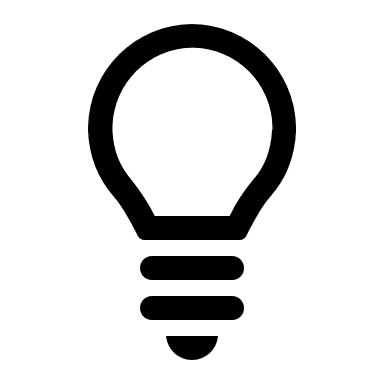 Stratégie : Orientation dans l’ensemble du document pendant la première écoute (H)Si vous avez l’occasion d’écouter le document plus de deux fois, profitez de la première écoute pour vous orienter : dans le questionnaire présent, les débuts de phrases contiennent des citations du document (imprimées en bleu) qui peuvent vous aider à vous orienter pendant l’écoute. Repérez les expressions citées pendant votre première écoute. L’information demandée est donnée peu après ce repère.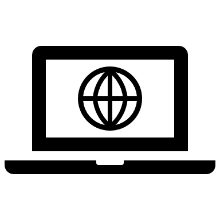 Différenciation – exercices de vocabulaire :La colonie belge du Congo et les missions spatialesDifférenciation – exercices de vocabulaire :La colonie belge du Congo et les missions spatialesExercice 1Exercice 2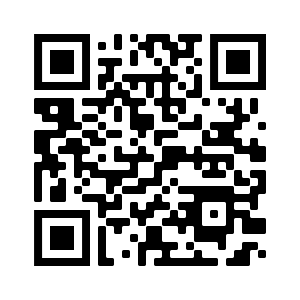 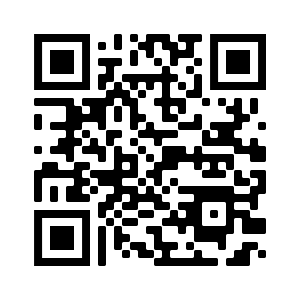 https://learningapps.org/display?v=prz8imkqa21https://learningapps.org/display?v=ph616d9g221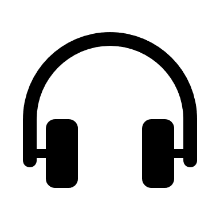 Vous allez entendre l’extrait d’une interview avec Benoît Peeters, spécialiste de Tintin. Cette interview a été diffusée sur RTL le 10 janvier 2019.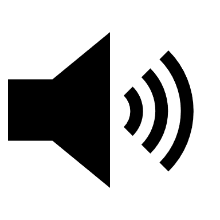 Cochez la bonne case ou notez l’information demandée. Vous avez d’abord 3 minutes pour lire les consignes.no 1Tintin au Congo est une œuvre …1 BEAcritiquée encore de nos jours.Btabouisée dans l’enseignement.Cridiculisée par certains dessinateurs.Dparodiée par des caricaturistes belges.no  2Selon Benoît Peeters, Hergé était influencé par …1 BE ________________________________________________________no 3 Tintin au Congo a été publié en …1 BEA1903B1913C1930D1931no 4Dans la version originale de Tintin au Congo, Tintin fait un cours sur …1 BEAla vie les Gaulois.Bun problème de calcul.Cle pays du colonisateur.Dle travail des missionnaires.no 5Quand il a préparé ses premiers albums, Hergé …1 BEAest resté en Belgique.Bs’est très bien documenté.Ca rencontré des Congolais.Dest allé en Amérique, mais pas en Russie.no 6Selon Benoît Peeters, il est normal qu’un enfant lisant Tintin au Congo aujourd’hui soit …1 BEAgêné.Bamusé.Cennuyé.Dconsterné.no 7L’amitié avec Tchong-Jen a amené Hergé à …1 BEAétudier le Japon.Bdévelopper son style.Cévoluer au niveau des idées.Ds’initier à l’art graphique chinois.no 8Selon Benoît Peeters il est possible de lire Tintin aujourd’hui parce qu’Hergé réussit à se libérer de/ du/ des …1 BE ________________________________________________________no 9Dans l’album sur la conquête spatiale, Tintin …1 BEAvisite la planète Mars.Bprépare un reportage sur l’espace.Creprésente tous les êtres humains.Daccompagne Neil Armstrong sur la lune.no 10Elon Musk a affirmé qu’il aimait Tintin parce que/ qu’ …1 BEATintin rêve de sortir de ce monde.BTintin se déplace en voiture électrique.Cil veut construire une fusée réutilisable.Denfant, la lecture des albums d’Hergé l’avait inspiré.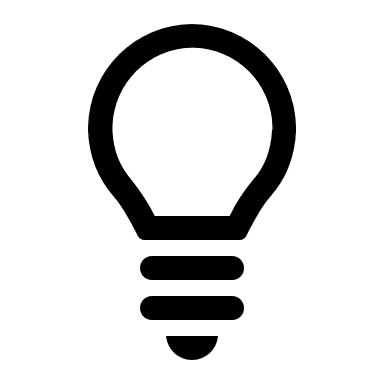 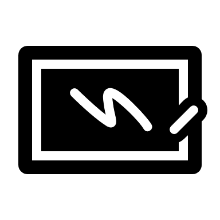 Stratégie : La compréhension des chiffres – deuxième partie (G)Si on vous demande de comprendre des chiffres, préparez l’écoute en écrivant en toutes lettres tous les chiffres proposés dans l’exercice.Dans le cas de la question trois ci-dessus, on demande une année. Ne gaspillez pas le temps limité en notant les chiffres complets, mais limitez-vous aux différences.Exemples :1903 – … trois1913 – … treizeStratégie : La compréhension des chiffres – deuxième partie (G)Si on vous demande de comprendre des chiffres, préparez l’écoute en écrivant en toutes lettres tous les chiffres proposés dans l’exercice.Dans le cas de la question trois ci-dessus, on demande une année. Ne gaspillez pas le temps limité en notant les chiffres complets, mais limitez-vous aux différences.Exemples :1903 – … trois1913 – … treize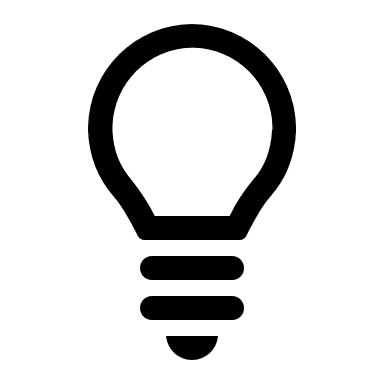 Stratégie : Lecture attentive pour relever les sujets et les faits (A)Lisez attentivement le questionnaire et regardez les illustrations. Analysez les questions et relevez :les albums mentionnés dans les débuts de phrase.les trois sujets dont il est question.Stratégie : Lecture attentive pour relever les sujets et les faits (A)Lisez attentivement le questionnaire et regardez les illustrations. Analysez les questions et relevez :les albums mentionnés dans les débuts de phrase.les trois sujets dont il est question.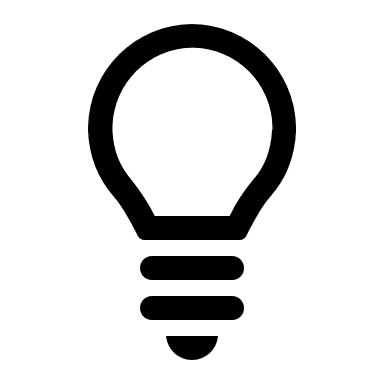 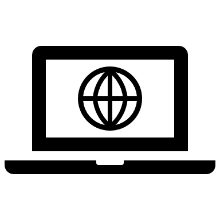 Stratégie : Anticipation du contenu et du vocabulaire à partir de mots-clés (B)A partir de la thématique des albums et du questionnaire, esquissez un mind map qui vous aide à anticiper le contenu et le vocabulaire du document.Pour faciliter la mise en page, servez-vous d’une appli qui permet de créer des mind maps, par exemple :SimpleMindMindmaster…Attention : Tenez compte du fait que le Congo était une colonie belge quand l’un des albums a été créé. Renseignez-vous sur cet aspect de l’histoire belge dans le Dossier A la découverte de la Belgique – histoire et politique (M17-M19).Stratégie : Anticipation du contenu et du vocabulaire à partir de mots-clés (B)A partir de la thématique des albums et du questionnaire, esquissez un mind map qui vous aide à anticiper le contenu et le vocabulaire du document.Pour faciliter la mise en page, servez-vous d’une appli qui permet de créer des mind maps, par exemple :SimpleMindMindmaster…Attention : Tenez compte du fait que le Congo était une colonie belge quand l’un des albums a été créé. Renseignez-vous sur cet aspect de l’histoire belge dans le Dossier A la découverte de la Belgique – histoire et politique (M17-M19).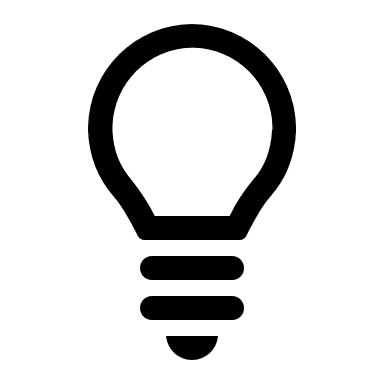 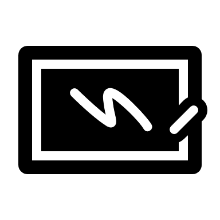 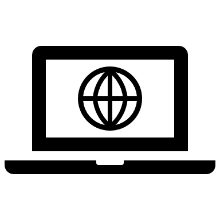 Stratégie : Recherche d’ expressions synonymes ou semblables (C)Lisez attentivement les consignes.Soulignez les mots-clés de chaque phrase et formez des phrases avec des synonymes et des mots du même champ lexical.Exemple : Tintin au Congo est une œuvre …Tintin au Congo est une BD/ un album/ un texte …critiquée encore de nos jours.auquel on reproche encore aujourd’hui …qui soulève des critiques encore à notre époque.…Pour gagner du temps et pour corriger et partager rapidement les résultats, servez-vous d’un site Internet destiné au travail collaboratif tel quehttps://zumpad.zum.dehttps://etherpad.orghttps://cryptpad.frStratégie : Recherche d’ expressions synonymes ou semblables (C)Lisez attentivement les consignes.Soulignez les mots-clés de chaque phrase et formez des phrases avec des synonymes et des mots du même champ lexical.Exemple : Tintin au Congo est une œuvre …Tintin au Congo est une BD/ un album/ un texte …critiquée encore de nos jours.auquel on reproche encore aujourd’hui …qui soulève des critiques encore à notre époque.…Pour gagner du temps et pour corriger et partager rapidement les résultats, servez-vous d’un site Internet destiné au travail collaboratif tel quehttps://zumpad.zum.dehttps://etherpad.orghttps://cryptpad.fr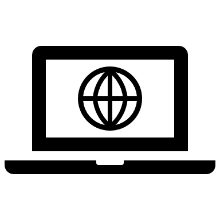 Différenciation – exercices de vocabulaireLa colonie belge du Congo et les missions spatialesDifférenciation – exercices de vocabulaireLa colonie belge du Congo et les missions spatialesExercice 1Exercice 2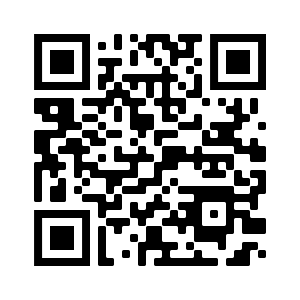 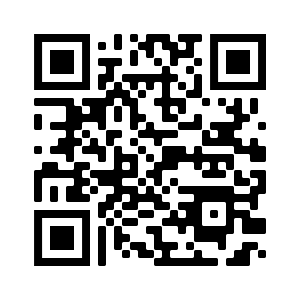 La colonie belge du Congo et les missions spatialeshttps://learningapps.org/display?v=ph616d9g221Text :Les planches 63 et 64 publiées dans le journal Het Laatste nieuws le jeudi 1er mai 1941reproduites dans : Philippe Goddin, Les tribulations de Tintin au Congo, Editions Moulinsart 2018, p. 123Text:Hergé, Tintin au Congo, Editions Casterman 2006, p. 36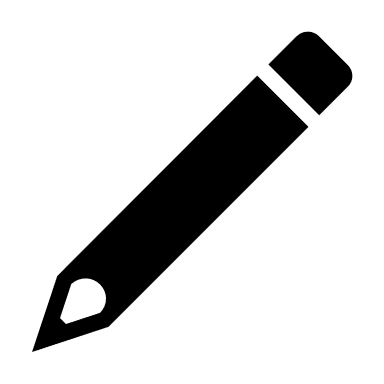 Informez-vous sur l’histoire coloniale du Congo.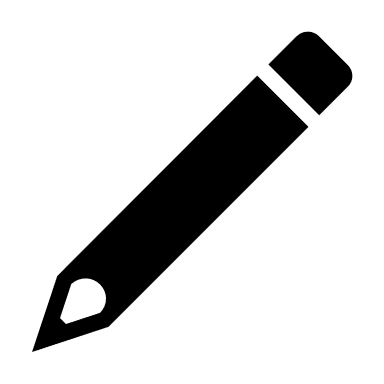 Résumez les événements racontés dans l’extrait.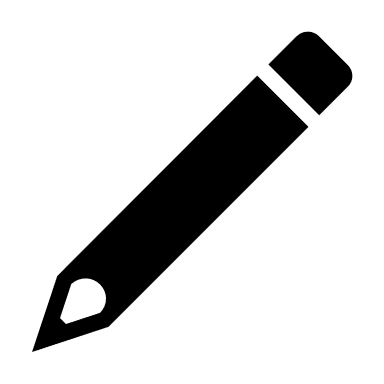 Comparez les deux extraits : une vignette de la version originale de 1931 et la version adaptée de 1946Analysez les deux vignettes concernées et expliquez le changement qu’Hergé a apporté à sa BD.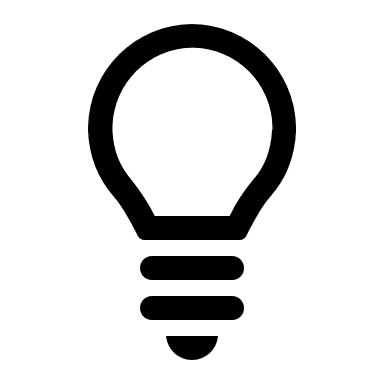 Fiches d’écriture et de production orale : Décrire, analyser et commenter une caricatureDescription d’une BDPour plus d’informations, lisez l’article de Camille Bichler intitulé « Pourquoi Tintin au Congo fait-il encore polémique aujourd’hui ? » sur le site de France Culture : https://www.franceculture.fr/bd-bande-dessinee/pourquoi-tintin-au-congo-fait-il-encore-polemique-aujourdhui  (30.8.2020)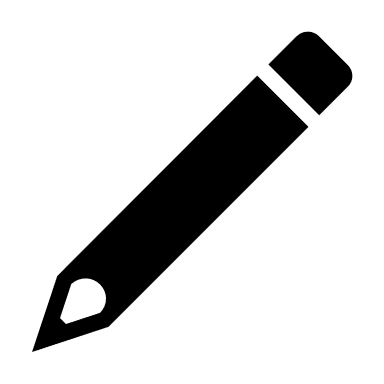 Le motif de la vignette originale d’Hergé rappelle deux passages du début et de la fin de la nouvelle L’Hôte d’Albert Camus. Analysez la fonction du professeur et du tableau noir dans la nouvelle et comparez-la à celle dans la BD Tintin au Congo.Il traversa la salle  … ne venaient plus. Un peu plus tard … notre frère. Tu paieras. »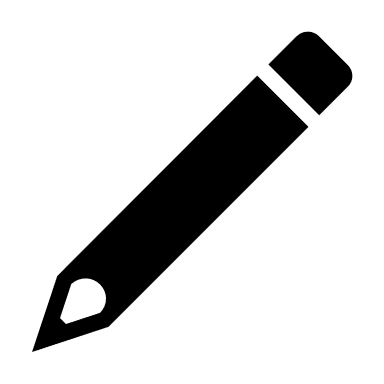 5.Décrivez et analysez la première planche du début de la BD L’Hôte créée par Jacques Ferrandez d’après la nouvelle d’Albert Camus.Dans son interprétation du texte littéraire, le dessinateur se permet une certaine liberté. Expliquez les changements apportés et leurs fonctions.Text : Jacques Ferrandez, L’Hôte – d’après l’œuvre d’Albert Camus, Gallimard jeunesse 2009, p. 7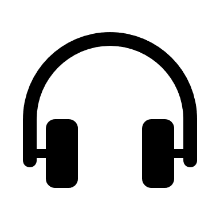 Vous allez entendre trois documents.Quel titre correspond à quel texte ?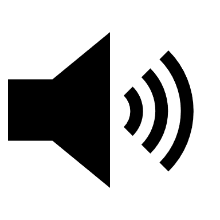 Cochez les trois bonnes cases.Vous avez d’abord 2 minutes pour lire les propositions.Titretexte1texte2texte3ALe chat – un héros typique du 21e siècle□□□BL’actualité d’un protagoniste du siècle dernier□□□CHergé, Jeff Koons et Vasarely – des classiques à la mode□□□DUn chat commentateur d’œuvres d’art célèbres□□□ELes représentations de Tintin inspirées par l’art contemporain□□□FUn musée consacré à la biographie et l’œuvre d’un artiste aux multiples talents□□□Karikatur: https://www.pinterest.de/pin/530791506065364208/  (27.2.2021)Photo: https://shop.geuer-geuer-art.de/jeff-koons-balloon-swan-yellow (27.2.2021)Bild :https ://www.van-ham.com/datenbank-archiv/victor-vasarely-1466-mh.html  (27.2.2021)Philippe Geluck   Jeff KoonsVictor Vasarely